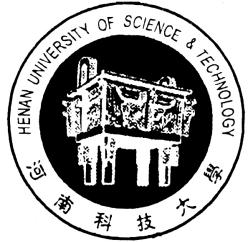 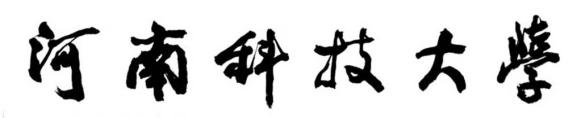 2023届毕业生经管类专场双选会邀请函尊敬的用人单位：感谢您对河南科技大学就业工作的长期支持！我校2023届毕业生预计11527人，其中本科生9876人，研究生1617人（博士43人，硕士1574人）。现将我校本科生、研究生生源信息表予以公布（分别见附件1、附件2）。为全力促进毕业生顺利毕业、尽早就业，我校决定在4月15日（本周六）举办2023届毕业生经管类专场双选会，届时全校毕业生将会参加。一、时间2023年4月15日9：00前报到二、地点河南科技大学开元校区文科1号楼南侧广场三、报名（一）请用人单位在4月14日中午12点前务必将邀请函回执、加盖公章的营业执照副本、招聘简章发到以上邮箱（17710723263@163.com），以便安排展位。（二）请用人单位在4月14日中午12点前按下面的联系方式致电联系确认参会。（三）该邀请函在“工作啦”平台同步发布，敬请留意。四、联系人及联系电话　　　朱霖 16663799373     叶尔森 18438595758    杨柳松16637956790办公电话：0379-64231845    E-mail：17710723263@163.com五、说明（一）招聘会期间食宿自理，免收一切会务费用。（二）学院为每个参会单位提供展位一个，参会报到时请携带单位简介和营业执照副本复印件一遍审核，单位其他宣传、展示资料请自行准备。如需面试房间，请提前预约。（三）原则上进校招聘人员，每个用人单位不可超过3人。（四）地方人社或大型企业如需组团来校招聘，请直接致电预约。（五）招聘简章中不允许出现任何涉及性别歧视、虚假信息、收费信息、一经发现，将被列入高校黑名单。（六）招聘人员请严格遵守我校相关规定，携带身份证，并配合做好入校登记等工作。                                                                                       河南科技大学招生就业办公室（大学生就业创业指导中心）河南科技大学商学院                                                                                                2023年4月11日河南科技大学2023届毕业生经管类专场双选会邀请函回执单位名称单位地址邮箱参会人员姓名性别职务联系方式参会人员参会人员参会人员参会人员参会人员备注：温馨提醒：1.回执请于4月13日晚24：00前发送至邮箱17710723263@163.com，以便安排展位。2.4月15日行程安排如下：（1）上午8：30-9:00 报到（2）上午9:00-12：00双选会（3）下午根据企业招聘需求确定是否安排面试场地温馨提醒：1.回执请于4月13日晚24：00前发送至邮箱17710723263@163.com，以便安排展位。2.4月15日行程安排如下：（1）上午8：30-9:00 报到（2）上午9:00-12：00双选会（3）下午根据企业招聘需求确定是否安排面试场地温馨提醒：1.回执请于4月13日晚24：00前发送至邮箱17710723263@163.com，以便安排展位。2.4月15日行程安排如下：（1）上午8：30-9:00 报到（2）上午9:00-12：00双选会（3）下午根据企业招聘需求确定是否安排面试场地温馨提醒：1.回执请于4月13日晚24：00前发送至邮箱17710723263@163.com，以便安排展位。2.4月15日行程安排如下：（1）上午8：30-9:00 报到（2）上午9:00-12：00双选会（3）下午根据企业招聘需求确定是否安排面试场地